МУНИЦИПАЛЬНОЕ ОБРАЗОВАНИЕ«ТОМСКИЙ РАЙОН»            Администрация
           Томского района                управлениеЗЕМЕЛЬНО-ИМУЩЕСТВЕННЫХ                ОТНОШЕНИЙул. К. Маркса, 56,  г. Томск, Россия, 634050;тел. (3822) 40-86-39, (3822) 40-17-64Е-mail: eo@atr.tomsk.gov.ru________ № ________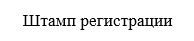 на № 33-03-1191/24-0-0 от 26.02.2024О возможном установлений публичного сервитутаУважаемый Виктор Николаевич!Просим Вас разместить 05 марта 2024 года на сайте Администрации Томского района http://www.tradm.ru следующую информацию:Администрация Томского района в соответствии со статьей 39.42 Земельного кодекса Российской Федерации информирует о возможном установлении публичного сервитута, в соответствии с описанием местоположения границ публичных сервитутов, в целях эксплуатации линейных объектов системы газоснабжения, их неотъемлемых технологических частей, являющихся объектами местного значения муниципального района, необходимым для газоснабжения населения, сооружение с кадастровым номером 70:14:0103003:675, наименование «Газопроводы-вводы к жилым домам в                       с. Зоркальцево, ул. Кедровая», расположенный по адресу: Российская Федерация, Томская область, Томский район, МО «Зоркальцевское сельское поселение»,                   с. Зоркальцево, ул. Кедровая (п. 1 ст. 39.37 Земельного Кодекса Российской Федерации) в отношении земель в соответствии с приложенной схемой границ публичного сервитута на кадастровом плане территории. Ознакомиться с ходатайством об установлении публичного сервитута и прилагаемым к нему описанием местоположения границ публичного сервитута, подать заявление об учете прав на земельные участки можно по адресу: г. Томск, ул. Карла Маркса, 56, каб. 604.Дата и время начала приема заявлений: 05 марта 2024 г. в 9:00 по местному времени.Дата и время окончания приема заявлений: 19 марта 2024 г. в 16:00 по местному времени.Официальные сайты в информационно-телекоммуникационной сети «Интернет», на которых размещено сообщение о поступивших ходатайствах об установлении публичных сервитутов, с приложением описания местоположения границ публичных сервитутов:1.       http://www.tradm.ru/; 2.       https://www.zorkpos.tomsk.ru/.Кроме того, просим разместить указанную информацию в Администрации Зоркальцевского сельского поселения и на информационном щите в границах населенных пунктов д. Нелюбино, согласно п. 3. ст. 39.42 Земельного Кодекса Российской Федерации.Приложение: 1.Ходатайство № 33-03-1191/24-0-0 от 26.02.2024 на 3 л. в 1 экз;                         2.Описание местоположения границ публичного сервитута 5 л. в 1 экз;Какаулина Мария Владимировна(3822) 40-88-46kmv@atr.tomsk.gov.ruНачальник Управления земельно-имущественных отношений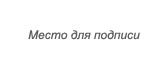 Г.В. Азарова